Dossier à nommer selon le format Nom_Prénom_ConcoursProgrammePasteur_SU, à enregistrer en format PDF et à renvoyer à l'adresse : chahrazade.el_amri@sorbonne-universite.fr et  jean-pierre.vartanian@pasteur.fr;Send to chahrazade.el_amri@sorbonne-universite.fr and jean-pierre.vartanian@pasteur.fr as Name_FirstName_ConcoursProgrammePasteur_SU.pdf                                                            e-mail :Y-a-t-il un candidat déjà identifié pour le projet/ Is there a candidate identified for the project ? :     OUI/YES                      NON/NODisciplines :Résumé du projet de thèse (1 page maximum, en anglais)Indiquer la participation de chaque co-directeur et structure dans la gestion du projet. Please indicate explicitely the specific contribution of each supervisor to the PhD  project.Thèses actuellement en cours dans les équipes des directeurs de thèse Tous les encadrements doivent être indiqués (y compris les co-directions avec un autre HDR pour des doctorants d'une autre ED, et les encadrements dans le cadre de programmes doctoraux...)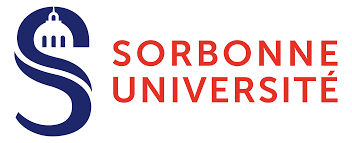 PROGRAMME DOCTORAL Institut Pasteur/Sorbonne UniversitéCONCOURS 2024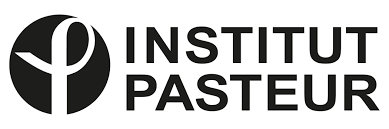 Nom et prénom du directeur de thèse 1/Name and first name of thesis supervisor 1: Le directeur de thèse doit impérativement être habilité à diriger les recherches (HDR)/Thesis supervisor must hold a HDR                                  Coordonnées/Contact details    Tel :                                                                                       e-mail :Nom et prénom du Directeur de thèse 2/co-encadrant de thèse /Name and first name of thesis co-supervisor:                                   Coordonnées/Contact details    Tel :                                                                                       e-mail: HDR Oui/yes                  Non/No Nom et prénom du responsable de l’équipe porteuse affiliée à SU :Intitulé de l'équipe :Nombre de chercheurs et enseignants-chercheurs statutaires de l’équipe titulaires d’une HDR (ou équivalent) :Nom et prénom du responsable d'UMR ou de département:Intitulé et N° d’UMR ou de département :Titre du projet de thèse/Title of the PhD project :Nom et Prénom du doctorantDirecteur(s) de thèseAnnée de 1ère inscriptionEDFinancementTrois publications récentes des directeurs de thèse Mettre en gras le nom des directeurs de thèse.